Ai docenti di lingue 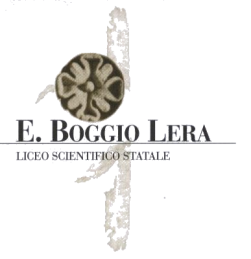 Alle classi quinte Al DSGAOGGETTO: Campionati delle lingue straniere Università di UrbinoIl nostro Istituto è stato inscritto al Campionato delle lingue straniere che si svolgerà presso l’Università di Urbino il 3 e 4 aprile 2023Successivamente verrà pubblicato il calendario delle prove di preselezione che avverranno presso il laboratorio linguistico della succursale Grassi entro il 3 dicembre 2022.Si allega il link per le esercitazioni dove si trova anche il Regolamento CNDL13 (settembre 2022)https://cndl.uniurb.it/?page=AreaDocumentiI candidati sono alunni del quinto anno, che possono partecipare nelle quattro lingueSi allegano le fasi della selezione.Ecco i vari passaggi : Le qualificazioni si svolgono presso le sedi delle scuole che partecipano al CNdL13 in una data a loro scelta tra il 10 ottobre e il 3 dicembre 2022 (ore 14.00). Consistono nella somministrazione di un test-campione nella lingua scelta, a tutti gli studenti del quinto anno. Il test è fornito gratuitamente e online, attraverso la piattaforma dedicata e sviluppata dal CLA (Centro Linguistico d'Ateneo di Urbino) con il materiale messo a disposizione dalla Scuola di Lingue dell'Università degli Studi di Urbino Carlo Bo.Il test è finalizzato alla verifica delle abilità linguistiche degli studenti per ogni lingua ed è strutturato a difficoltà crescente dal livello B1/B2 al livello C1 secondo il Quadro Comune Europeo di Riferimento per la Conoscenza delle Lingue (di seguito QCER).Il test consiste in:LETTURA E COMPRENSIONE:  La prova di lettura verificherà la capacità dei candidati di leggere e comprendere testi di diverso genere. I candidati dovranno dimostrare di saper comprendere la sostanza, i dettagli e le informazioni implicite ed esplicite del testo in oggetto.GRAMMATICA E USO DELLA LINGUA:  I candidati dovranno dimostrare di conoscere e controllare il sistema linguistico attraverso esercizi di inserimento e completamento del testo e trasformazione di parole e frasi.Il tempo a disposizione per completare il test è di 90 minuti. Il tempo a disposizione viene calcolato e visualizzato durante il test automaticamente dalla piattaforma.Il punteggio minimo per poter candidare lo studente al campionato è fissato a 60/100 punti.IMPORTANTE! 
Per garantire la più totale imparzialità delle prove è richiesto alle scuole di somministrare il test in un'unica giornata (o di dividere eventualmente le giornate per ogni lingua e non per sezione/scuola/plesso) e di evitare, in ogni caso, la diffusione tra gli studenti di informazioni determinanti e relative al contenuto delle prove.La classifica degli studenti candidati alle semifinali viene generata automaticamente dalla piattaforma secondo i punteggi ottenuti (e a parità di punteggio secondo i tempi di esecuzione del test).I risultati delle qualificazioni di ogni scuola sono valutati per concorrere all’analisi statistica dello stato dell’arte relativo all’apprendimento/insegnamento delle lingue sul territorio nazionale e sono resi noti esclusivamente alle scuole a cui i dati fanno riferimento.Il risultato del test-campione si rivela di fatto uno strumento estremamente utile per le singole scuole in quanto restituisce un quadro totalmente fedele e individuale delle capacità d’uso delle lingue dei propri studenti e offre un orientamento concreto per l’approfondimento dei principali temi relativi all’insegnamento delle lingue straniere in ambito scolastico.Candidature - dal 22 novembre al 18 dicembre 2022Per concorrere alle semifinali occorre candidare gratuitamente i propri studenti alla graduatoria di accesso tramite il sito ufficiale del CNDL a partire dal 5 dicembre 2022 alle ore 9.00 e fino al 21 dicembre 2022 alle ore 14.00. È possibile candidare alla graduatoria di accesso il migliore studente per ogni lingua in gara, che abbia ottenuto o superato il punteggio minimo previsto alle qualificazioni (60/100).Solo i 40 migliori candidati di tutto il territorio nazionale per ogni lingua saranno invitati a partecipare alle fasi semifinali del campionato. La graduatoria è generata automaticamente secondo il punteggio massimo realizzato e, a parità di punteggio, secondo il tempo di esecuzione del test. PUBBLICAZIONE DELLA GRADUATORIA La graduatoria dei candidati ammessi al campionato e delle relative scuole sarà pubblicata entro il 13 gennaio 2023 e sarà consultabili dall'Area Download di questo sito. Le scuole con almeno uno studente in graduatoria di accesso saranno contattate anche via email.Le scuole che hanno almeno uno studente in graduatoria confermano le proprie candidature, indicando i nomi degli studenti e dell'eventuale docente accompagnatore e versando la quota prevista per la partecipazione.I candidati sono alunni del quinto anno, che possono partecipare nelle quattro lingue .